 «Викторина по правилам пожарной безопасности» 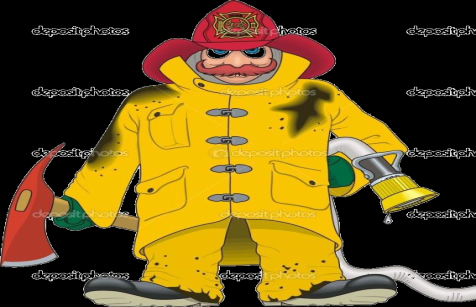 Павлючук Ольга Викторовна воспитатель старшей группы «Ручеек»Задачи викторины:Закрепить знания детей по правилам пожарной безопасности.Показать роль огня в жизни человека: как положительную, так и отрицательную.Развивать память, сообразительность, находчивость, навыки работы в группе.Воспитывать нравственные качества: мужество, находчивость, самоотверженность.Из какого произведения эти слова?Море пламенем горит,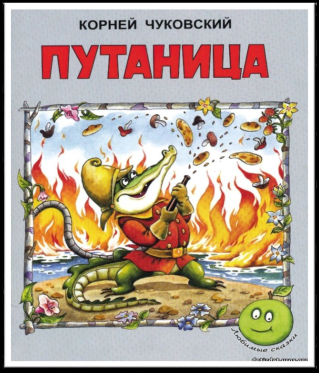 Выбежал из моря кит.«Эй, пожарные, бегите!Помогите, помогите!Назовите произведение, в котором есть такие слова.С дымом мешается облако пыли.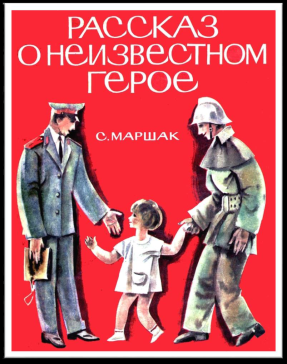 Мчатся пожарные автомобили,Щелкают звонко, тревожно свистятМедные каски рядами  блестятОтрывок, из какого произведения прозвучал?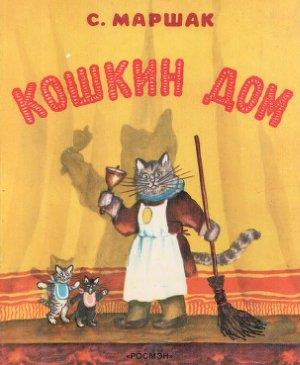 Словечко за словечком-И снова разговорА дома перед печкойОгонь прожег ковер.Из какого произведения эти слова?Что за дым над головой?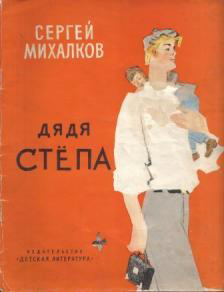 Что за гром над мостовой?Дом пылает за углом.Что за мрак стоит кругом?Ставит лестницы команда,От огня спасает дом.Отгадайте загадку.Заклубился дым угарный,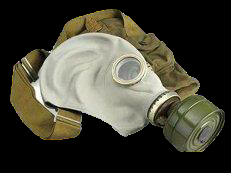 Гарью комната полна.Что пожарный надевает?Без чего никак нельзя?Отгадайте загадку.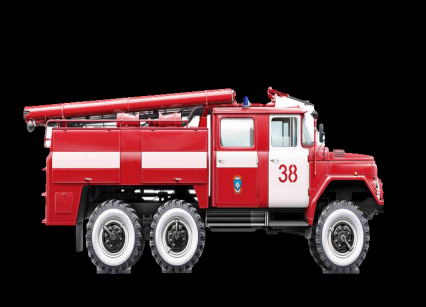 Я мчусь с сиреной на пожар,Везу я воду с пеной.Потушим вмиг огонь и жарМы быстро, словно стрелы.Отгадайте загадку.Что за тесный, тесный дом?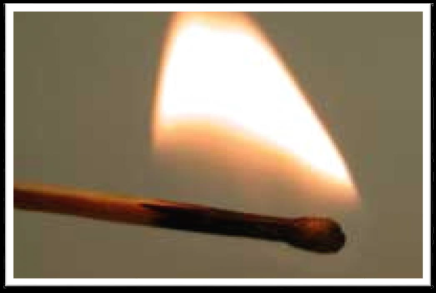 Сто сестричек жмутся в нем.И любая из сестричекМожет вспыхнуть, как костер.Не шути с сестричками,Тоненькими...спичками.Отгадайте загадку.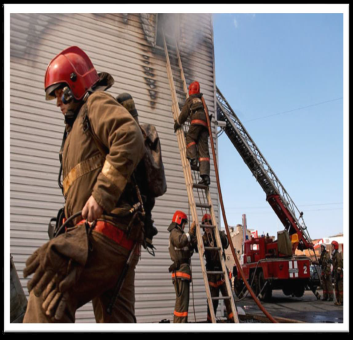 Смел огонь, они смелее,Он силен, они сильнее,Их огнем не испугать,Им к огню не привыкать!По какому номеру можно выбрать пожарных?           01            02             03Если в помещении много дыма...Необходимо быстро убегать.Необходимо двигаться ползком.Что необходимо сообщить при вызове пожарных?                    1. Фамилию, имя, ваш рост, цвет глаз.  2.Фамилию, адрес, подъезд, этаж, объект возгорания.Народная мудростьИскру туши до пожара,… - … беду отводи до удара.Спички не тронь,… - … в спичках огонь.Спички не игрушка,… - … огонь не забава.Огонь - не вода, … - … схватит – не выплывешь.Спичка – невеличка, … - … а огонь великан.Не шути с огнём … - … можно сгореть.Дорого при пожаре… - … и ведро воды.ВыводПравила, пожарные без запинки знайте,
Правила, пожарные строго соблюдайте!
Утром, вечером и днем
Осторожен, будь с огнем!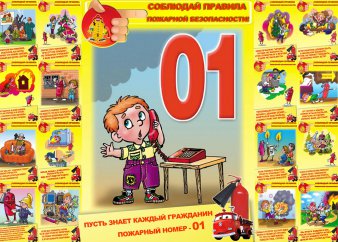 